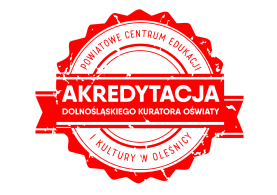 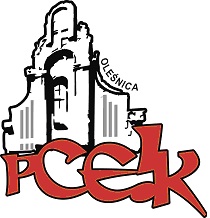 ZAPRASZAMY NA WARSZTAT KOD:  W94Adresaci:  Nauczyciele bibliotekarze i zainteresowani tematemCele:   Wprowadzenie do pracy z czytelnikiem nowych form pracy z tekstem.PROGRAM SZKOLENIA: Podniesienie poziomu czytelnictwa wśród dzieci i młodzieży  Strategie pracy z książką proponowane przez Martina Widmarka – użycie kart „Przyjaciół Czytania”  Metody opowiadania historii – storytelling  Ikonotekst, geopoetyka, lapbook, swobodny tekst Celestyna FreinetaTermin szkolenia –    16.04.2019 r.      godz. 15.00Czas trwania – 3 godziny dydaktyczneOsoba prowadząca  -  Edukator Dolnośląskiej Biblioteki Pedagogicznej we WrocławiuKierownik merytoryczny – Jadwiga Maszorek Osoby zainteresowane udziałem w formie doskonalenia prosimy o przesyłanie zgłoszeń do 11.04.2019 r. Zgłoszenie na szkolenie następuje poprzez wypełnienie formularza (załączonego do zaproszenia) i przesłanie go pocztą mailową do PCEiK. Ponadto przyjmujemy telefoniczne zgłoszenia na szkolenia. W przypadku korzystania z kontaktu telefonicznego konieczne jest wypełnienie formularza zgłoszenia w dniu rozpoczęcia szkolenia. Uwaga! Ilość miejsc ograniczona. Decyduje kolejność zapisów.Odpłatność:● nauczyciele z placówek oświatowych prowadzonych przez Miasta i Gminy, które podpisały z PCEiK porozumienie dotyczące doskonalenia zawodowego nauczycieli na 2019 rok oraz z placówek prowadzonych przez Starostwo Powiatowe w Oleśnicy –  bezpłatnie●  nauczyciele z placówek oświatowych prowadzonych przez Miasta i Gminy, które nie podpisały z PCEiK porozumienia dotyczącego doskonalenia zawodowego nauczycieli na 2019 rok, nauczyciele z placówek niepublicznych  – 100 złverte*  w przypadku form liczących nie więcej niż 4 godziny dydaktyczne i realizowanych przez konsultanta/doradcę  metodycznego zatrudnionego w PCEiK.Wpłaty na konto bankowe Numer konta: 26 9584 0008 2001 0011 4736 0005Rezygnacja z udziału w formie doskonalenia musi nastąpić w formie pisemnej (np. e-mail), najpóźniej na 3 dni robocze przed rozpoczęciem szkolenia. Rezygnacja w terminie późniejszym wiąże się z koniecznością pokrycia kosztów organizacyjnych w wysokości 50%. Nieobecność na szkoleniu nie zwalnia z dokonania opłaty.